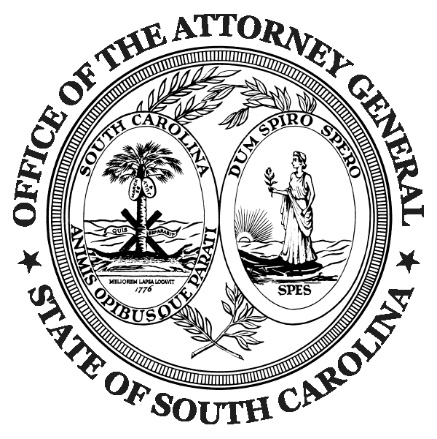 NOTICEThe forms below are updated for 2021 as Word documents with fillable fields for easier completion. Though not required, please return the completed forms as Word documents in your digital certification package to facilitate data extraction. Thank you for your cooperation. Please mail the completed form to:South Carolina Office of the Attorney GeneralTobacco Enforcement UnitP.O. Box 11549Columbia, SC 29211Please email a copy to:sctobacco@scag.gov 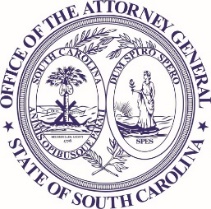 State of South Carolina Non-Participating Manufacturer Bond 2021Non-Participating Manufacturer IdentificationNon-Participating Manufacturer IdentificationNon-Participating Manufacturer IdentificationNon-Participating Manufacturer IdentificationNon-Participating Manufacturer IdentificationBusiness Name: Business Name: Business Name: Date: Date: Address: Address: Address: Address: Address: City: State: Zip: Zip: Country: Phone: Phone: Email Address: Email Address: Email Address: Name/Title of Person Completing Form: Name/Title of Person Completing Form: Name/Title of Person Completing Form: Name/Title of Person Completing Form: Name/Title of Person Completing Form: Bonding Company InformationBonding Company InformationBonding Company InformationBonding Company InformationBusiness Name: Business Name: Contact Person: Contact Person: Address: Address: Address: Address: City: State: Zip: Country: Phone: Phone: Email Address: Email Address: Bond Number: Bond Assurances     Whereas, pursuant to the South Carolina Tobacco Escrow Fund Act (S.C. Code Ann. Section 11-47-10, et seq.), the Tobacco Escrow Fund Enforcement Act (S.C. Code Ann. Section 11-48-10, et seq.), and Regulations promulgated there-under (S.C. Code of Regulations Ch. 13, Art. 3), to be listed on the South Carolina Tobacco Directory, a newly qualified or elevated risk Non-Participating Manufacturer must post a bond in favor of the State of South Carolina, conditioned upon performance by the Non-Participating Manufacturer of all of its duties and obligations under the South Carolina Tobacco Escrow Fund Act (S.C. Code Ann. Section 11-47-10, et seq.), the Tobacco Escrow Fund Enforcement Act (S.C. Code Ann. Section 11-48-10, et seq.), and Regulations promulgated thereunder (S.C. Code of Regulations Ch. 13, Art. 3).     Know all People by this document, that we ______________________________________________________                                                                                                                 (Name of Non-Participating Manufacturer)of _____________________________________________ and ______________________________________________________       (Physical Address of Non-Participating Manufacturer)                                    (Name of Bonding Company)of _____________________________________________, as surety authorized to transact business in South Carolina, are held and           (Physical Address of Bonding Company)                   firmly bound unto the STATE OF SOUTH CAROINA in the full and just sum of $ __________________________.                                                                                                                                               (Amount of Bond)            By the execution of this document, we hereby bind ourselves, our heirs, administrators, executors, successors, and assigns firmly to the payment of the bond amount outlined herein.     Now Therefore, the condition of this obligation is such that if the above named Non-Participating Manufacturer shall faithfully and truly fulfill all of its duties and obligations under the South Carolina Tobacco Escrow Fund Act (S.C. Code Ann. Section 11-47-10, et seq.), the Tobacco Escrow Fund Enforcement Act (S.C. Code Ann. Section 11-48-10, et seq.), and Regulations promulgated thereunder (S.C. Code of Regulations Ch. 13, Art. 3), then the bond obligation shall be satisfied, although such document shall remain in full force and effect.  If, however, the above-named Non-Participating Manufacturer fails to faithfully and truly fulfill all of its duties and obligations under the South Carolina Tobacco Escrow Fund Act (S.C. Code Ann. Section 11-47-10, et seq.), the Tobacco Escrow Fund Enforcement Act (S.C. Code Ann. Section 11-48-10, et seq.), and Regulations promulgated thereunder (S.C. Code of Regulations Ch. 13, Art. 3), the State of South Carolina may execute any judgment upon this bond.  The aggregate accumulated liability under this bond shall in no event exceed the penal sum named herein, for any and all claims which may accrue during the term of this instrument.      This bond shall become effective on ____________________________, and continues in effect until the Surety (Date)withdraws from this bond by giving 60 days advance notice by registered mail to the Office of the South Carolina Attorney General, Tobacco Enforcement Unit, 1000 Assembly Street, Columbia, South Carolina 29201.  Such withdrawal shall not release said Surety from any liability existing hereunder at the time of the effective date of the said withdrawal and further provided that said 60 days shall begin to run on the day following receipt of notice by the Office of the South Carolina Attorney General.  More particularly, all obligations existing on the effective date of the Surety’s withdrawal, including, but not limited to any escrow obligations, penalties, costs, and attorney’s fees, shall continue to be protected by this bond, even though no cause of action has accrued at the time of the withdrawal, until the running of the statute of limitations on actions claiming against this bond.Non-Participating Manufacturer Designee:Non-Participating Manufacturer Designee:Authorized Designee:  Title:  ____________________________________________(Designee Signature)Date:  Bonding Company Designee:Bonding Company Designee:Authorized Designee:  Title:  ____________________________________________(Designee Signature)Date:  Notary:Sworn to and subscribed before me on this day ___ of ______________, 2021.           (Seal)                                                                       ______________________________________Notary PublicMy commission expires: ___________________